熱愛語言學的同好們，妳/你知道國際科學奧林匹亞競賽也有語言學競賽嗎？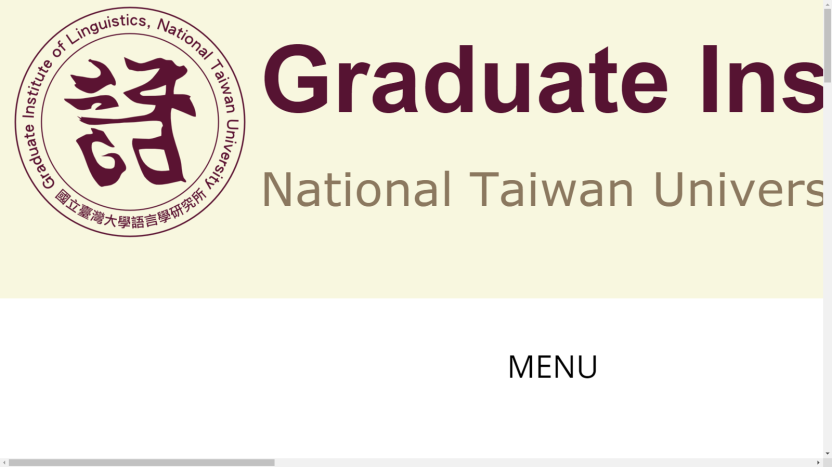 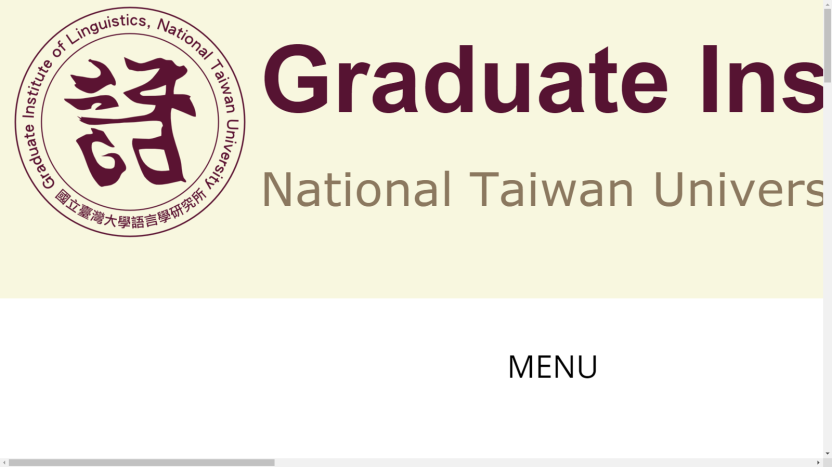 國際語言學奧林匹亞競賽 (IOL) 從 2003 年開始每年在不同國家輪流舉辦。2015年第十三屆國際語言學奧林匹亞競賽，臺灣隊榮獲一面銅牌及一個最佳答案獎！今年第十四屆國際語言學奧林匹亞競賽即將在 2016 年 7 月 24 至 30 日於印度的邁索爾舉行。臺灣隊選手選拔由臺大語言所主辦，並由謝舒凱教授帶領參加競賽活動。然而教育部辦理奧林匹亞競賽多為數理學科。語言學競賽目前只能由選手們與老師們自行耕耘開拓。為了讓更多人重視語言學、為了培養更多語言學人才，就從送臺灣隊選手們出國參賽、為國爭光開始！感謝您的捐款，您將支持我們培養更多語言學人才。相關資訊：國際語言學奧林匹亞競賽(IOL)官網：http://www.ioling.org/2016年IOL大會官網：http://iol14.plo-in.org/IOL臺灣隊官網：http://lope.linguistics.ntu.edu.tw/ioltw2016/IOL臺灣隊聯絡方式：ioltwtwiol@gmail.com